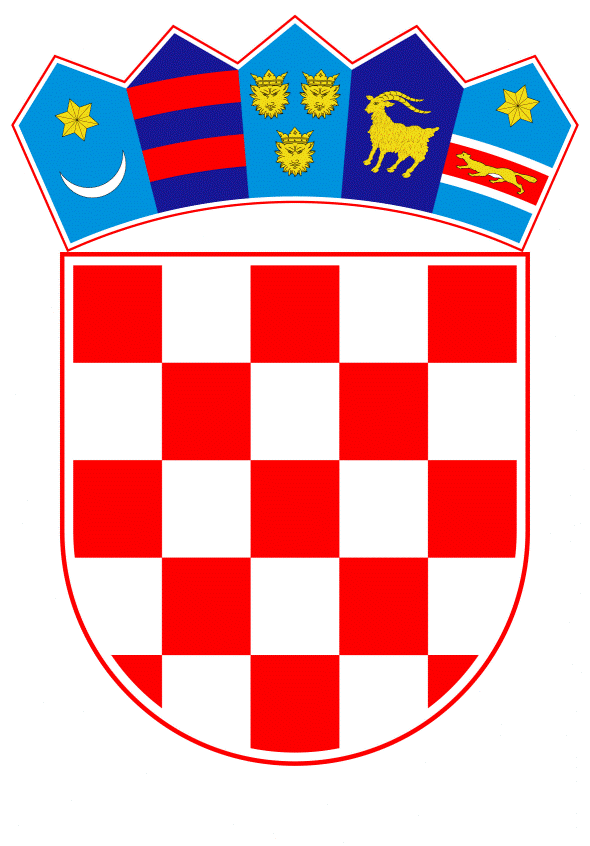 VLADA REPUBLIKE HRVATSKEZagreb, 8. srpnja 2021.____________________________________________________________________________________________________________________________________________________MINISTARSTVO MORA, PROMETA I INFRASTRUKTURENacrtKONAČNI PRIJEDLOG ZAKONA O POTVRĐIVANJU PROTOKOLA KOJI SE ODNOSI NA IZMJENU ČLANKA 50. (a) KONVENCIJE O MEĐUNARODNOM CIVILNOM ZRAKOPLOVSTVUZagreb, srpanj 2021.KONAČNI PRIJEDLOG ZAKONA O POTVRĐIVANJU PROTOKOLA KOJI SE ODNOSI NA IZMJENU ČLANKA 50. (a) KONVENCIJE O MEĐUNARODNOM CIVILNOM ZRAKOPLOVSTVUUSTAVNA OSNOVA ZA DONOŠENJE ZAKONAUstavna osnova za donošenje Zakona o potvrđivanju protokola koji se odnosi na izmjenu članka 50. (a) Konvencije o međunarodnom civilnom zrakoplovstvu sadržana je u odredbi članka 140. stavka 1. Ustava Republike Hrvatske („Narodne novine“, br. 85/10. - pročišćeni tekst i 5/14. - Odluka Ustavnog suda Republike Hrvatske).OCJENA STANJA I CILJ KOJI SE DONOŠENJEM ZAKONA ŽELI POSTIĆIKonvencija o međunarodnom civilnom zrakoplovstvu (u daljnjem tekstu: Čikaška konvencija) sastavljena je u Chicagu 7. prosinca 1944. sa svrhom promoviranja suradnje te uspostavljanja temeljnih načela na globalnoj razini koja dopuštaju međunarodni civilni zračni promet te je njome ustanovljena specijalizirana agencija Ujedinjenih naroda - Organizacija međunarodnog civilnog zrakoplovstva (engl. International Civil Aviation Organization - ICAO) koja je tada zadužena na nadzor i regulaciju upravo međunarodnog civilnog zračnog prometa.Republika Hrvatska je 5. rujna 1992. temeljem notifikacije o pristupu (akcesiji) postala strankom Čikaške konvencije („Narodne novine“ - Međunarodni ugovori, broj 6/94.).Na devetom sastanku svojeg 206. zasjedanja, održanom 20. studenoga 2015., Vijeće Organizacije međunarodnog civilnog zrakoplovstva (u daljnjem tekstu: Vijeće) razmotrilo je prijedlog koji su podnijeli Portugalska Republika i Kraljevina Saudijska Arabija s ciljem izmjene članka 50. (a) Čikaške konvencije kojom bi se povećao broj mjesta u Vijeću s 36 na 39. Vijeće se tada načelno složilo da se broj članova Vijeća mora povećati. Na 13. sastanku svojeg 207. zasjedanja, održanom 11. ožujka 2016., Vijeće je odlučilo preporučiti Skupštini Organizacije međunarodnog civilnog zrakoplovstva (u daljnjem tekstu: Skupština) da članstvo u Vijeću poveća s 36 na 40 članova.Slijedom navedenoga, Skupština je na svom 39. zasjedanju, usvojila odluku A39-5 kojom se mijenja članak 50. (a) Čikaške konvencije na način da se broj članova Vijeća povećava s 36 na 40 te kojom Skupština poziva sve države ugovornice da ratificiraju Protokol o izmjeni članka 50. (a) Čikaške konvencije.	Vijeće je stalno tijelo Organizacije međunarodnog civilnog zrakoplovstva koje odgovara Skupštini. Vijeće se (trenutačno) sastoji od 36 država ugovornica koje izabere Skupština.	Vijeće, između ostalog, podnosi godišnje izvještaje Skupštini, provodi upute Skupštine i ispunjava obveze koje su mu naložene na temelju Čikaške konvencije, upravlja financijskim poslovanjem Organizacije međunarodnog civilnog zrakoplovstva u skladu s odredbama Čikaške konvencije, zahtijeva, prikuplja, proučava i objavljuje informacije koje se odnose na unaprjeđenje zračne plovidbe i operacija u međunarodnom civilnom zračnom prometu, obavješćuje države ugovornice o svakom kršenju Čikaške konvencije, kao i o svakom neispunjavanju provedbe preporuka ili odluka Skupštine te usvaja međunarodne standarde i preporučenu praksu u skladu s odredbama Čikaške konvencije.OSNOVNA PITANJA KOJA SE PREDLAŽU UREDITI ZAKONOM Ovim Zakonom potvrđuje se Protokol o izmjeni članka 50. (a) Konvencije o međunarodnom civilnom zrakoplovstvu kako bi njegove odredbe u smislu članka 141. Ustava Republike Hrvatske postale dio unutarnjeg pravnog poretka Republike Hrvatske.Ovim Protokolom se mijenja članak 50. (a) Čikaške konvencije na način da se broj članova Vijeća povećava s 36 na 40.OCJENA SREDSTAVA POTREBNIH ZA PROVOĐENJE ZAKONAZa provedbu ovoga Zakona nije potrebno osigurati dodatna financijska sredstva u državnom proračunu Republike Hrvatske.ZAKONI KOJIMA SE POTVRĐUJU MEĐUNARODNI UGOVORITemelj za donošenje ovoga Zakona nalazi se u članku 207.a Poslovnika Hrvatskoga sabora („Narodne novine“, br. 81/13., 113/16., 69/17., 29/18., 53/20., 119/20. - Odluka Ustavnog suda Republike Hrvatske i 123/20.), prema kojemu se zakoni kojima se, u skladu s Ustavom Republike Hrvatske, potvrđuju međunarodni ugovori donose u pravilu u jednom čitanju, a postupak donošenja pokreće se podnošenjem konačnog prijedloga zakona o potvrđivanju međunarodnog ugovora. Donošenje ovoga Zakona pretpostavka je za ispunjenje formalno-pravnih pretpostavki kako bi Protokol stupio na snagu u Republici Hrvatskoj čime će se stvoriti uvjeti za primjenu mehanizama koji su njime predviđeni. S obzirom na prirodu postupka potvrđivanja međunarodnih ugovora, kojim država i formalno izražava spremnost biti vezana već sklopljenim međunarodnim ugovorom, kao i na činjenicu da se u ovoj fazi postupka, u pravilu ne može mijenjati ili dopunjavati tekst međunarodnog ugovora, predlaže se ovaj Konačni prijedlog zakona raspraviti i prihvatiti u jednom čitanju.KONAČNI PRIJEDLOG ZAKONA O POTVRĐIVANJU PROTOKOLA KOJI SE ODNOSI NA IZMJENU ČLANKA 50. (a) KONVENCIJE O MEĐUNARODNOM CIVILNOM ZRAKOPLOVSTVUČlanak 1.Potvrđuje se Protokol koji se odnosi na izmjenu članka 50. (a) Konvencije o međunarodnom civilnom zrakoplovstvu, potpisan u Montrealu, 6. listopada 2016., u izvorniku na engleskom, arapskom, kineskom, francuskom, ruskom i španjolskom jeziku.Članak 2.Tekst Protokola iz članka 1. ovoga Zakona, u izvorniku na engleskom jeziku i u prijevodu na hrvatski jezik, glasi:PROTOKOLKOJI SE ODNOSI NA IZMJENU ČLANKA 50. (a) KONVENCIJE O MEĐUNARODNOM CIVILNOM ZRAKOPLOVSTVUPotpisano u Montrealu 6. listopada 2016.SKUPŠTINA ORGANIZACIJE MEĐUNARODNOG CIVILNOG ZRAKOPLOVSTVASASTAVŠI SE na svojem trideset i devetom zasjedanju u Montrealu 1. listopada 2016.,PRIMILA je na znanje da je želja velikog broja država ugovornica povećanje broja članica 	Vijeća čime bi se osigurala ravnoteža povećanom zastupljenošću država ugovornica,SMATRAJUĆI prikladnim povećati broj članica tog tijela s trideset i šest na četrdeset,SMATRAJUĆI potrebnim izmijeniti, u gore navedenu svrhu, Konvenciju o međunarodnom 	civilnom zrakoplovstvu sastavljenu u Chicagu 7. prosinca 1944.,ODOBRAVA, u skladu s odredbama članka 94. stavka (a) gore navedene Konvencije, sljedeći prijedlog izmjene navedene Konvencije:„U članku 50. (a) Konvencije druga rečenica se mijenja zamjenom izraza „trideset i šest članova“ s izrazom „četrdeset članova“.“;UTVRĐUJE, na temelju odredaba navedenog članka 94. stavka (a) navedene Konvencije, sto dvadeset i osam kao broj država ugovornica nakon čije ratifikacije stupa na snagu gore navedeni prijedlog izmjene;ODLUČUJE da glavni tajnik Organizacije međunarodnog civilnog zrakoplovstva sastavi Protokol na engleskom, arapskom, kineskom, francuskom, ruskom i španjolskom jeziku, svaki jednake vjerodostojnosti, koji sadrži gore navedenu izmjenu i sadržaj kako slijedi dalje u tekstu:Protokol potpisuju predsjednik Skupštine i glavni tajnik.Protokol je otvoren za ratifikaciju svakoj državi koja je ratificirala ili se pridržava navedene Konvencije o međunarodnom civilnom zrakoplovstvu.Isprave o ratifikaciji polažu se kod Organizacije međunarodnog civilnog zrakoplovstva.Protokol stupa na snagu u odnosu na države koje su ga ratificirale na datum na koji je položena sto dvadeset i osma isprava o ratifikaciji.Glavni tajnik odmah obavješćuje sve države ugovornice o datumu polaganja svake isprave o ratifikaciji Protokola.Glavni tajnik odmah obavješćuje sve države ugovornice spomenute Konvencije o datumu stupanja na snagu Protokola.U odnosu na bilo koju državu ugovornicu koja ratificira Protokol nakon gore navedenog datuma, Protokol stupa na snagu nakon polaganja njezine isprave o ratifikaciji kod Organizacije međunarodnog civilnog zrakoplovstva.SUKLADNO, prema gore navedenoj odluci Skupštine,ovaj Protokol sastavio je glavni tajnik Organizacije.U POTVRDU TOGA, predsjednik i glavni tajnik gore navedenog trideset i devetog zasjedanja Skupštine Organizacije međunarodnog civilnog zrakoplovstva, koje je za to ovlastila Skupština, potpisuju ovaj Protokol.SASTAVLJENO u Montrealu šestog dana mjeseca listopada dvije tisuće šesnaeste godine, u jednom izvorniku na engleskom, arapskom, kineskom, francuskom, ruskom i španjolskom jeziku, pri čemu su svi tekstovi jednako vjerodostojni. Ovaj Protokol ostaje pohranjen u arhivu Organizacije međunarodnog civilnog zrakoplovstva, a njegove ovjerene preslike Glavni tajnik Organizacije prosljeđuje svim državama ugovornicama Konvencije o međunarodnom civilnom zrakoplovstvu sastavljene u Chicagu, 7. prosinca 1944.PROTOCOLRELATING TO AN AMENDMENT TO ARTICLE 50(a)OF THE CONVENTION ON INTERNATIONAL CIVIL AVIATIONSigned at Montréal on 6 October 2016THE ASSEMBLY OF THE INTERNATIONAL CIVIL AVIATION ORGANIZATIONHAVING MET in its Thirty-ninth Session at Montréal on 1 October 2016,HAVING NOTED that it is the desire of a large number of Contracting States to enlarge the 	membership of the Council in order to ensure better balance by means of an increased 	representation of Contracting States,HAVING CONSIDERED it appropriate to increase the membership of that body from thirty-	six to forty,HAVING CONSIDERED it necessary to amend, for the purpose aforesaid, the Convention on 	International Civil Aviation done at Chicago on the seventh day of December 1944,APPROVES, in accordance with the provisions of Article 94(a) of the Convention aforesaid, the following proposed amendment to the said Convention:“In Article 50(a) of the Convention the second sentence shall be amended by replacing ‘thirty-six’ by ‘forty’.”;SPECIFIES, pursuant to the provisions of the said Article 94(a) of the said Convention, one hundred and twenty-eight as the number of Contracting States upon whose ratification the proposed amendment aforesaid shall come into force;RESOLVES that the Secretary General of the International Civil Aviation Organization draw up a Protocol, in the English, Arabic, Chinese, French, Russian and Spanish languages, each of which shall be of equal authenticity, embodying the amendment above-mentioned and the matter hereinafter appearing:The Protocol shall be signed by the President of the Assembly and its Secretary General.The Protocol shall be open to ratification by any State which has ratified or adhered to the said Convention on International Civil Aviation.The instruments of ratification shall be deposited with the International Civil Aviation Organization.The Protocol shall come into force in respect of the States which have ratified it on the date on which the one hundred and twenty-eighth instrument of ratification is so deposited.The Secretary General shall immediately notify all Contracting States of the date of deposit of each ratification of the Protocol.The Secretary General shall immediately notify all Contracting States to the said Convention of the date on which the Protocol comes into force.With respect to any Contracting State ratifying the Protocol after the date aforesaid, the Protocol shall come into force upon deposit of its instrument of ratification with the International Civil Aviation Organization.CONSEQUENTLY, pursuant to the aforesaid action of the Assembly,This Protocol has been drawn up by the Secretary General of the Organization.IN WITNESS WHEREOF, the President and the Secretary General of the aforesaid Thirty-ninth Session of the Assembly of the International Civil Aviation Organization, being authorized thereto by the Assembly, sign this Protocol.DONE at Montréal on the sixth day of October of the year two thousand and sixteen, in a single document in the English, Arabic, Chinese, French, Russian and Spanish languages, each text being equally authentic. This Protocol shall remain deposited in the archives of the International Civil Aviation Organization, and certified copies thereof shall be transmitted the Secretary General of the Organization to all Contracting States to the Convention on International Civil Aviation done at Chicago on the seventh day of December 1944.Članak 3.Provedba ovoga Zakona u djelokrugu je tijela državne uprave nadležnog za poslove civilnog zračnog prometa.Članak 4.Na dan stupanja na snagu ovoga Zakona, Protokol iz članka 1. ovoga Zakona nije na snazi u odnosu na Republiku Hrvatsku te će se podaci o njegovom stupanju na snagu objaviti u skladu s odredbom članka 30. stavka 3. Zakona o sklapanju i izvršavanju međunarodnih ugovora („Narodne novine“, broj 28/96.).Članak 5.Ovaj Zakon stupa na snagu osmoga dana od dana objave u „Narodnim novinama“.Klasa:Zagreb, O B R A Z L O Ž E N J EUz članak 1.Ovim člankom utvrđuje se da Hrvatski sabor potvrđuje Protokol koji se odnosi na izmjenu članka 50. (a) Konvencije o međunarodnom civilnom zrakoplovstvu, sukladno odredbama članka 140. Ustava Republike Hrvatske („Narodne novine“, br. 85/10. - pročišćeni tekst i 5/14. - Odluka Ustavnog suda Republike Hrvatske) i članka 18. Zakona o sklapanju i izvršavanju međunarodnih ugovora („Narodne novine“, broj 28/96.).Ovime se iskazuje formalni pristanak Republike Hrvatske da bude vezana njegovim odredbama, na temelju čega će ovaj pristanak biti iskazan i na međunarodnoj razini.Uz članak 2.U ovom članku sadržan je tekst Protokola, u izvorniku na engleskom jeziku i u prijevodu na hrvatski jezik.Uz članak 3.Ovim člankom se utvrđuje da je provedba Zakona u djelokrugu tijela državne uprave nadležnog za poslove civilnog zračnog prometa.Uz članak 4.Ovim člankom se utvrđuje da na dan stupanja na snagu ovoga Zakona, Protokol iz članka 1. ovoga Zakona nije na snazi u odnosu na Republiku Hrvatsku te da će se podaci o njegovom stupanju na snagu objaviti u skladu s odredbom članka 30. stavak 3. Zakona o sklapanju i izvršavanju međunarodnih ugovora.Uz članak 5.Ovim člankom uređuje se stupanje na snagu ovoga Zakona.Predlagatelj:Ministarstvo mora, prometa i infrastrukturePredmet:Konačni prijedlog zakona o potvrđivanju protokola koji se odnosi na izmjenu članka 50. (a) Konvencije o međunarodnom civilnom zrakoplovstvuA. Abdul RahmanF. LiuPredsjednik trideset i devetog zasjedanja SkupštineGlavna tajnicaA. Abdul RahmanF. LiuPresident of the Thirty-ninth Session of the AssemblySecretary General